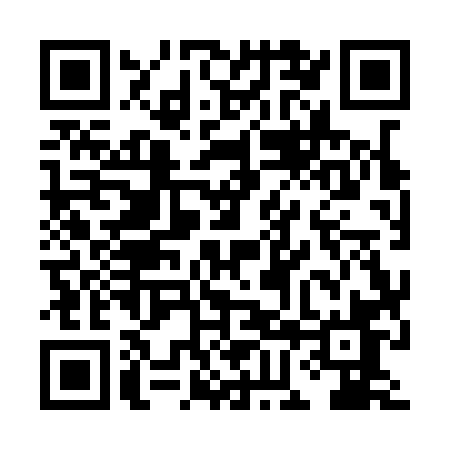 Prayer times for Przatow Gorny, PolandMon 1 Apr 2024 - Tue 30 Apr 2024High Latitude Method: Angle Based RulePrayer Calculation Method: Muslim World LeagueAsar Calculation Method: HanafiPrayer times provided by https://www.salahtimes.comDateDayFajrSunriseDhuhrAsrMaghribIsha1Mon4:196:1812:485:157:189:102Tue4:166:1612:475:167:209:123Wed4:136:1412:475:177:219:144Thu4:106:1112:475:187:239:175Fri4:086:0912:465:207:259:196Sat4:056:0712:465:217:269:217Sun4:026:0512:465:227:289:238Mon3:596:0212:465:237:309:269Tue3:566:0012:455:247:319:2810Wed3:535:5812:455:257:339:3111Thu3:505:5612:455:277:359:3312Fri3:475:5412:455:287:379:3513Sat3:445:5112:445:297:389:3814Sun3:405:4912:445:307:409:4015Mon3:375:4712:445:317:429:4316Tue3:345:4512:445:327:439:4617Wed3:315:4312:435:337:459:4818Thu3:285:4112:435:357:479:5119Fri3:255:3912:435:367:489:5320Sat3:215:3612:435:377:509:5621Sun3:185:3412:435:387:529:5922Mon3:155:3212:425:397:5310:0223Tue3:115:3012:425:407:5510:0424Wed3:085:2812:425:417:5710:0725Thu3:055:2612:425:427:5810:1026Fri3:015:2412:425:438:0010:1327Sat2:585:2212:415:448:0210:1628Sun2:545:2012:415:458:0310:1929Mon2:515:1812:415:468:0510:2230Tue2:475:1612:415:478:0710:25